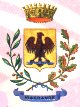 COMUNE DI VIAGRANDECITTA’METROPOLITANA DI CATANIAAREA AFFARI GENERALI E DEL PERSONALEMODIFICA E RIAPERTURA TERMINI AVVISO PUBBLICO DI SELEZIONEper titoli  ed esami con quiz e colloquio finalizzato alla formazione di graduatoria ed eventuale assunzione a tempo determinato e pieno di n. 1 unità con profilo professionale D1 laureato - Istruttore Direttivo Tecnico Ingegnere/Architetto, presso il Comune di Viagrande a supporto delle attività dell'Ufficio Sisma 2018 di cui all'Ordinanza n.1/2019 del Commissario Straordinario per la ricostruzioneIL RESPONSABILE AREA AFFARI GENERALI E DEL PERSONALEVISTA la determinazione dirigenziale Area AA.GG e del Personale n.6  / 2023   di approvazione del presente Avviso  ed in esecuzione della stessa.RENDE NOTOChe  l’avviso pubblico di selezione per titoli  ed esami con quiz e colloquio finalizzato alla formazione di graduatoria ed eventuale assunzione a tempo determinato e pieno di n. 1 unità con profilo professionale D1 laureato - Istruttore Direttivo Tecnico Ingegnere/Architetto, presso il Comune di Viagrande a supporto delle attività dell'Ufficio Sisma 2018 di cui all'Ordinanza n.1/2019 del Commissario Straordinario per la ricostruzione mediante valutazione comparativa approvato con determina n.28 del 14/07/2023  è modificato come   le parti evidenziate che seguono:Articolo 1 - Oggetto dell’avviso E' indetta una selezione pubblica per titoli  ed esami con   colloquio ed eventuale prova scritta a risposta multipla,   finalizzata alla formazione di una graduatoria ed alla eventuale assunzione a tempo determinato, pieno, di n. 1 unità con profilo professionale categoria D1 laureato - Istruttore Direttivo Tecnico Ingegnere/Architetto, presso l'Ufficio Sisma del Comune di Viagrande, con durata massima del rapporto di lavoro fino al perdurare dell’Ufficio sisma  di cui all’ordinanza n.1 /2019 del Commissario Straordinario per la ricostruzione, salvo modifiche normative in materia di assunzioni nel settore.L'assunzione è prevista per fare fronte alle conseguenze determinate dall'Emergenza Sisma 2018 che ha già significativamente accresciuto il carico di lavoro gravante sull'Ufficio Tecnico Comunale e per garantire la massima celerità nelle procedure tecniche ed amministrative che riguardano la ricostruzione pubblica e privata;E' garantita nella presente procedura la Pari Opportunità tra uomini e donne ai sensi della Legge n. 125 del 10 Aprile 1991 e ss.mm.ii.;Il presente avviso di selezione costituisce lex specialis; la partecipazione, pertanto, comporta l'incondizionata accettazione di tutto quanto previsto nella presente premessa e nei successivi articoli, nonché di tutto quanto disposto dalle successive modifiche ed integrazioni alle procedure di assunzione, di organizzazione e di gestione del personale.Articolo 2 - Trattamento economicoAlla posizione di cui trattasi, inquadrata nella Categoria giuridica Dl, è garantita la concessione dei seguenti emolumenti:trattamento economico tabellare di base stabilito per la relativa categoria dal vigente CCNL;assegno per il nucleo familiare se e in quanto dovuto;tredicesima mensilità nella misura di legge;altre eventuali indennità prevista dal C.C.N.L. comparto Regioni - Autonomie    Locali, se dovute.I predetti emolumenti sono soggetti alle ritenute previdenziali, assistenziali ed erariali a norma di legge e seguono la dinamica dei contratti nazionali di lavoro del comparto.Articolo 3 - Requisiti di ammissioneRequisiti generaliAlla selezione possono partecipare tutti coloro che, alla data di scadenza del termine stabilito per la presentazione della domanda di partecipazione, siano in possesso dei seguenti requisiti:Cittadinanza italiana (sono ammessi anche i cittadini dell'Unione Europea, alle condizioni previste dall'art. 3 del DPCM 07.02.1994, n.174);Età non inferiore ad anni 18 e non superiore all'età prevista dalle norme vigenti in materia di collocamento a riposo;Godimento dei diritti civili e politici;Non aver riportato condanne penali e non essere stati interdetti o sottoposti a misure che escludono, secondo le leggi vigenti, dalla nomina agli impieghi presso la Pubblica Amministrazione;Non essere stati destituiti dall'impiego presso una Pubblica Amministrazione a seguito di procedimento disciplinare o dispensati dalla stessa per persistente insufficiente rendimento o dichiarati decaduti ai sensi della normativa vigente o licenziati per le medesime cause;Idoneità fisica all'impiego.Titolo di studio: Diploma di Laurea conseguito con l'ordinamento di studi previgente al D. M. n. 509/99, o corrispondente laurea specialistica/magistrale (nuovo ordinamento - secondo l'equiparazione di cui al Decreto del Ministero dell’Istruzione, dell’Università e della Ricerca del 09/07/2009). Sono ammessi altri titoli di studio purchè  equivalenti a quelli richiesti.L'Amministrazione dispone in ogni momento, con provvedimento motivato, l'esclusione dalla procedura in caso di carenza dei requisiti prescritti. L'accertamento della mancanza dei requisiti prescritti per l'ammissione alla selezione comporta in qualunque tempo la risoluzione del rapporto di impiego eventualmente costituito.I cittadini degli Stati membri dell'Unione Europea devono possedere inoltre i seguenti requisiti:godere dei diritti civili e politici anche negli Stati di appartenenza o di     provenienza;essere in possesso, fatta eccezione della titolarità della cittadinanza italiana, di tutti gli altri requisiti previsti per i cittadini della Repubblica italiana;avere adeguata conoscenza della lingua italiana.I suddetti requisiti devono essere posseduti dai concorrenti sia alla data di scadenza fissata nel bando di selezione per la presentazione della domanda di ammissione che al momento dell'eventuale assunzione. Requisiti generaliCostituisce requisito preferenziale nella valutazione dei titoli:Avere acquisito una esperienza professionale maturata presso Stato, Regioni, Enti Locali o altre Amministrazioni di cui all’articolo 1, comma 2, del decreto legislativo n. 165 del 2001, eseguite a qualunque titolo, anche attraverso contratti di lavoro subordinato a tempo indeterminato, determinato, o contratti di collaborazione presso pubbliche amministrazioni riconducibili a profili tecnici.Articolo 4 - Presentazione domanda- RIAPERTURA TERMINI La domanda di partecipazione alla procedura di selezione, debitamente sottoscritta a pena di esclusione, dovrà essere redatta in carta semplice secondo lo schema all'uopo predisposto ed allegato al presente avviso. La domanda dovrà pervenire entro 28 Febbraio 2023 e dovrà essere inviata, a pena di esclusione, con INVIO TELEMATICO esclusivamente tramite un indirizzo di posta elettronica certificata dell'aspirante al seguente indirizzo PEC: protocollo@pec.comune.viagrande.ct.it con indicazione dell'oggetto del concorso. SONO FATTE SALVE LE DOMANDE PERVENUTE AL PROTOCOLLO ENTRO IL TERMINE PREVISTO DAL PRECEDENTE AVVISO. E' escluso qualsiasi altro mezzo di presentazione. Le domande dovranno pervenire all'Ufficio Protocollo dell'ente entro il termine perentorio di 10  (dieci) giorni decorrenti dal giorno successivo la data di pubblicazione  del presente  bando sul  portale di reclutamento della P.A e sul sito istituzionale  dell’Ente. Il termine di ricezione è perentorio e pertanto non saranno prese in considerazione le domande che, per qualsiasi ragione, non esclusa la forza maggiore o il fatto di terzi, non pervenissero in tempo utile.L'Amministrazione non assume responsabilità per la dispersione di comunicazioni dipendenti da inesatta indicazione del recapito da parte del concorrente oppure da mancata o tardiva comunicazione del cambiamento dell'indirizzo indicato nella domanda, né per eventuali disguidi informatici o comunque imputabili a fatto di terzi, a caso fortuito o forza maggiore.Nella domanda gli aspiranti dovranno dichiarare, sotto la propria responsabilità:cognome e nome (per le donne coniugate quello da nubile), data e luogo di nascita, residenza e codice fiscale, nonché l'eventuale numero telefonico per l'immediata reperibilità;possesso della cittadinanza italiana o di uno degli Stati membri dell'Unione Europea;idoneità fisica all'impiego;possesso  del titolo di studio prescritto dal bando con esatta indicazione della votazione conseguita e della data del conseguimento nonché del luogo e della denominazione dell'Università che lo ha rilasciato;Comune di iscrizione nelle liste elettorali ovvero i motivi della non iscrizione o della cancellazione dalle liste medesime;godimento dei diritti civili e politici;assenza di condanne penali o procedimenti penali in corso, ovvero le eventuali condanne  riportate e i procedimenti penali pendenti, specificandone la natura, nonché l'eventuale riabilitazione conseguita;di non essere stato destituito o dispensato dall'impiego presso una pubblica amministrazione per persistente insufficiente rendimento, ovvero di non essere stato dichiarato decaduto da un pubblico impiego;i servizi prestati presso pubbliche amministrazioni nonché le cause di risoluzione di eventuali precedenti rapporti di impiego presso le stesse;per i cittadini soggetti all'obbligo di leva: posizione nei riguardi degli obblighi militari;gli eventuali titoli di precedenza e di preferenza previsti dalle vigenti disposizioni di legge;la specificazione, per i candidati portatori di handicap, degli ausili necessari per sostenere le prove d'esame, in relazione al proprio handicap, nonché l'eventuale necessità di tempi aggiuntivi, ai sensi dell'art. 20 della legge n. 104/92;la residenza, domicilio o recapito al quale inviare le comunicazioni relative alla selezione, nonché numero telefonico e indirizzo di posta elettronica, nonché l'impegno a far conoscere eventuali successive variazioni di indirizzo;di aver ricevuto l'informativa sul trattamento e utilizzo dei dati personali ai sensi del D. Lgs. n. 196/2003 e s.m.i. e del Decreto Legislativo 10 agosto 2018, n. 101 inserita all'interno del bando di selezione;possesso degli ulteriori requisiti previsti dal bando di selezione ed ogni altra dichiarazione che il candidato riterrà utile rilasciare;Curriculum professionale in formato europeo attestante i titoli che saranno valutati ai fini della presente selezione;l'autorizzazione, a favore del Comune di Viagrande al trattamento dei dati personali e sensibili, ai sensi del D. Lgs. n. 196/2003 s.m.i. e del regolamento UE 2016/679;la conformità all'originale di tutti i documenti allegati in fotocopia, ai sensi del D.P.R. n. 445/2000 e ss.mm.ii.;l'accettazione incondizionata delle condizioni previste dal bando di selezione, dagli appositi regolamenti applicabili in materia per quanto non espressamente previsto dal bando e, in caso di assunzione, da tutte le disposizioni che regolano lo stato giuridico ed economico dei dipendenti degli Enti Locali.L'Amministrazione procederà ai sensi dell'art. 71 del DPR 445/2000 ad idonei controlli sulla veridicità delle dichiarazioni sostitutive rese con la domanda.Le dichiarazioni mendaci e la falsità in atti comportano responsabilità penale ai sensi dell'art 76 DPR 445/2000, nonché le conseguenze di cui all'art. 75 del decreto medesimo.L'omissione anche di una sola dichiarazione, se non sanabile, comporta l'invalidità della domanda stessa con l'esclusione dell'aspirante dal concorso.E' consentita l'integrazione della domanda, purché entro il termine utile di presentazione della domanda stessa. Non si terrà conto delle domande presentate o spedite o pervenute oltre i termini indicati nel presente articolo.Alla domanda, da presentare preferibilmente come da modello allegato al presente bando, dovrà essere allegata obbligatoriamente, pena l'esclusione, la copia fotostatica di un documento di identità in corso di validità.Dovrà altresì allegarsi alla domanda la ricevuta del pagamento della tassa di concorso nella misura di        € 10,00 da effettuarsi mediante versamento sul conto corrente postale n. 37622768 intestato a Comune di Viagrande Servizio Tesoreria con indicazione della seguente causale: tassa per la partecipazione al concorso per un posto di Istruttore direttivo tecnico a tempo determinato. Articolo 5 – Esclusione dalla selezioneE' prevista l'esclusione dalla selezione per i seguenti motivi:l'omissione nella domanda:del cognome, nome, residenza o domicilio del concorrente, del luogo e della data di nascita;dell’indicazione della selezione alla quale si intende partecipare, a meno che tale dato sia rilevabile in altri documenti allegati;della firma del concorrente a sottoscrizione della domanda di ammissione.la mancata presentazione  della domanda entro il termine stabilito;la mancanza di uno o più requisiti di cui all’art. 3;domanda priva di fotocopia del documento di identità in corso di validità;inoltro della domanda a mezzo di casella di posta elettronica non certificata o non intestata al concorrente;ricevuta del pagamento della tassa di concorso nella misura di € 10,00;inoltro della domanda ad un indirizzo diverso da quello indicato nel presente bando. L'elenco dei candidati ammessi e degli esclusi verrà pubblicato sul sito istituzionale del Comune di Viagrande. La pubblicazione sul sito istituzionale del Comune vale come notifica ai destinatari interessati.Articolo 6 - Commissione giudicatriceLa Commissione Giudicatrice del concorso verrà nominata  conformemente a quanto previsto dal titolo IV del regolamento per la disciplina delle procedure selettive e delle altre procedure per l’assunzione del personale approvato con delibera n.8 del 18/01/2023.Si comunica che il sorteggio dagli appositi elenchi regionali  per l’individuazione di un  componente la commissione esaminatrice verrà effettuato in seduta pubblica  alle ore 12.00 di giorno 23/02/2023 presso la sala conferenze di Palazzo Partanna,  via Garibaldi n.57- Viagrande;Articolo 7 - Valutazione dei titoliLa commissione esaminatrice si riserverà di attribuire ai candidati fino ad un massimo di 10  punti per i titoli, in base ai criteri disposti dai punti sub a), b):a) Titolo di studio - Laurea specialistica o magistrale - MAX 2 PUNTI:In caso di più lauree sarà valutata quella con il punteggio più alto.b) Esperienze lavorative - MAX punti 8Saranno valutate tutte le esperienze lavorative condotte presso o per conto della Pubblica amministrazione afferenti all’area tecnica espletate a qualunque titolo, come indicato all’art. 3 – punto b) requisiti specifici.Articolo 8 - Prova scritta a risposta multiplaLa prova scritta a risposta multipla si terrà solo nel caso che le richieste  pervenute nel termine assegnato,   comprese quelle fatte salve , superino il numero  di 10 essendo questo il numero massimo di concorrenti che sosterrà il colloquio.L’ eventuale  prova scritta a risposta multipla si compone di un test articolato composto da 30 quesiti a risposta multipla sugli argomenti inerenti la selezione.I candidati saranno tenuti a presentarsi per sostenere il test a risposta multipla muniti di uno dei seguenti documenti di riconoscimento in corso di validità: carta di identità, passaporto, patente di guida, purchè munita di fotografia e di timbro o di altra segnatura equivalente, rilasciata da un’amministrazione  dello Stato.Gli argomenti della prova scritta, in generale, verteranno sulle seguenti materie:Norme riguardanti la progettazione e contabilità sui lavori pubblici;Procedure autorizzative urbanistiche e amministrative;Predisposizione atti amministrativi nella pubblica amministrazione secondo l’ordinamento degli EE.LL.Normativa e prassi relative all'Emergenza sisma 2018: Ordinanze del Capo Dipartimento della Protezione Civile, Ordinanze del Commissario per la Ricostruzione e L. 55/2019;Conoscenza di base della lingua inglese;Conoscenza dell'uso delle apparecchiature e delle piattaforme informatiche più diffuse. La mancata presentazione nel giorno, ora e sede stabiliti, comunque giustificata ed a qualsiasi causa dovuta, comporta l’esclusione dalla selezione. Durante la prova i candidati non posso consultare testi o appunti di alcun genere, né avvalersi di supporti cartacei, di telefoni portatili, di strumenti  idonei alla memorizzazione di informazione o alla trasmissione di dati, né comunicare tra loro, né introdurre alcun oggetto nell’aula ove si svolge la prova. In caso di violazione la Commissione esaminatrice delibera l’immediata esclusione dalla selezione. Al termine della correzione di tutti i test, verrà pubblicata sul sito internet del Comune di Viagrande la graduatoria di merito secondo l’ordine derivante dal punteggio riportato dai candidati e verranno ammessi alla  prova orale i  primi dieci  classificati . In caso di parità prevarrà il candidato con minore età anagrafica.  Il punteggio ottenuto non verrà sommato a quello ottenuto per i titoli e  nel colloquio orale  al fine della graduatoria definitiva. La commissione esaminatrice potrà attribuire ai candidati fino ad un massimo di 30 punti, (1 punto per ogni risposta esatta e -0,50 punti per ogni risposta errata o non data).Articolo 9 - ColloquioLa prova si compone di un colloquio attitudinale utile a valutare la capacità relazionale del candidato e la sua personale motivazione.La commissione esaminatrice potrà attribuire ai candidati fino ad un massimo di 20 punti a seguito del colloquio.Al colloquio attitudinale, svolto singolarmente e pubblicamente, vengono destinati punti 20, assegnati dalla Commissione giudicatrice. Gli argomenti del colloquio, in generale, verteranno sulle seguenti materie:Norme riguardanti la progettazione e contabilità sui lavori pubblici;Procedure autorizzative urbanistiche e amministrative;Predisposizione atti amministrativi nella pubblica amministrazione secondo l’ordinamento degli EE.LL.Normativa e prassi relative all'Emergenza sisma 2018: Ordinanze del Capo Dipartimento della Protezione Civile, Ordinanze del Commissario per la Ricostruzione e L. 55/2019;Conoscenza dell'uso delle apparecchiature e delle piattaforme informatiche più diffuse. Articolo 10 - Diario delle prove Il diario delle prove sarà pubblicato sul sito internet istituzionale del Comune di Viagrande.Le eventuali variazioni di data, orario e/o sede di svolgimento delle prove saranno comunicate sempre nello stesso modo con un anticipo di almeno due giorni rispetto alla data prefissata.E' cura dei candidati verificare di volta in volta la sede e l'orario di svolgimento della prova e presentarsi, senza nessun altro preavviso, nel giorno, nell'ora e nella sede stabilita, muniti di un valido documento di identità, la mancata presentazione comporterà l'automatica esclusione dal concorso.Non saranno effettuate convocazioni individuali.Le comunicazioni pubblicate sul sito internet www.comune.viagrande.ct.it - sezione Amministrazione Trasparente — Bandi di concorso - hanno valore di notifica a tutti gli effetti. Non seguiranno, pertanto, ulteriori comunicazioni.Articolo 11 - Graduatoria e suo utilizzoLa graduatoria di merito dei candidati è formata dalla commissione secondo l'ordine dei punti della valutazione riportata da ciascun candidato nella valutazione dei titoli e del colloquio, osservando, a parità di punti, le preferenze di legge.La graduatoria di merito, con l'indicazione dei vincitori, approvata con determinazione del Responsabile Area Amministrativa, è pubblicata all'albo pretorio del Comune di Viagrande e sul sito internet del Comune www.comune.viagrande.ct.it - sezione Amministrazione Trasparente — Bandi di concorso, per 15 giorni consecutivi, è immediatamente esecutiva ed ha validità biennale, decorrente dalla data di pubblicazione, salvo proroga.La graduatoria potrà essere utilizzata per effettuare ulteriori assunzioni qualora ve ne fosse la necessità.Per le preferenze a parità di merito, si richiamano le disposizioni dell'art. 5 del DPR n. 487/1994, come modificato dal DPR n. 693/1996.A parità di merito e di titoli la preferenza è determinata:dal numero dei figli a carico, indipendentemente dal fatto che il candidato sia coniugato o meno;dalla più giovane età.Articolo 12-RinvioPer quanto non previsto dal presente bando valgono le vigenti disposizioni in materia.Articolo 13 - Trattamento dei dati personaliTutti i dati personali e sensibili forniti dai candidati per l'espletamento della presente procedura selettiva saranno raccolti dall'Amministrazione comunale e trattati nel rispetto del regolamento UE 679/2016 per le finalità connesse alla selezione e, successivamente, per l'eventuale instaurazione del rapporto di lavoro e per  le finalità inerenti la gestione del rapporto stesso, anche mediante utilizzo di banca dati automatizzata, come previsto dalla predetta normativa.L'interessato gode del diritto di accesso ai dati che lo riguardano, nonché, dei diritti complementari di rettificare, aggiornare e completare i dati errati, nel rispetto della normativa vigente.E' prevista la diffusione dei dati dei candidati opportunamente trattati nel rispetto della normativa sulla privacy, mediante pubblicazione di graduatorie ed elenchi all'Albo Pretorio del Comune e sul sito internet dell'Ente.Articolo 14 - Disposizioni finaliLa dichiarazione effettuata dal candidato e contenuta nella domanda di partecipazione alla selezione, di accettazione incondizionata di quanto previsto dal presente bando, comporta l'implicita accettazione, senza riserva alcuna, di tutte le prescrizioni contenute nell'avviso stesso.Il presente avviso di selezione non produce alcun diritto all'assunzione presso il Comune di Viagrande. Il conferimento degli incarichi in oggetto non rappresenta in alcun modo la costituzione di un rapporto di pubblico impiego. Le prestazioni dovranno essere rese in funzione delle esigenze di risultato del Comune di Viagrande e secondo le indicazioni del Responsabile.L'Amministrazione comunale si riserva il diritto di modificare, prorogare, riaprire i termini di presentazione delle domande o, eventualmente, di revocare il presente avviso, di sospendere o di annullare la procedura o di non procedere all'assunzione, a suo insindacabile giudizio, quando l'interesse pubblico lo richieda in dipendenza di sopravvenute circostanze preclusive di natura normativa, contrattuale, organizzativa o finanziaria, senza che il vincitore od altri concorrenti idonei possano per questo vantare diritti nei confronti dell'Amministrazione.Per quanto non previsto dal presente avviso viene fatto riferimento alle norme vigenti legislative, contrattuali e regolamentari.Articolo 15 - PubblicitàIl presente avviso,  verrà pubblicato per dieci  giorni consecutivi, al portale di reclutamento  per la P.A (www.inpa.gov.it)decorrenti dal giorno successivo a quello di inizio della pubblicazione  e sarà pubblicato sul sito del Comune  alla pagina Amministrazione trasparente- Concorsi-.Viagrande,lì 16/02/2023                                                                      Il Capo Area AA.GG. e del Personale                                                                                                                           Dott.ssa Giuseppa CuscunàAVVERTENZELa graduatoria dei candidati idonei sarà pubblicata all'albo pretorio online nonché nel sito internet del Comune.Il Comune di Viagrande si riserva la facoltà di procedere all'assunzione anche in presenza di una sola candidatura, ovvero di non procedere qualora reputi le candidature avanzate inadeguate alle esigenze del Comune stesso.Il Comune di Viagrande si riserva inoltre.Modificare il presente avviso;Revocare l'avviso o non stipulare il contratto ove ricorrano modifiche legislative, ove sussistano i presupposti normativi, sussistano motivi di pubblico interesse o quando ciò è richiesto nell'interesse del Comune per giusti motivi;La domanda di partecipazione alla selezione equivale ad esplicita espressione del consenso previsto in ordine al trattamento dei dati personali, ai sensi del Regolamento UE 2016/679 e successive modificazioni ed aggiornamenti,Titolare del Trattamento - Comune di Viagrande, Responsabile del trattamento dei dati: Dott.ssa Giuseppa Cuscunà; Finalità e base giuridica - I dati personali sono trattati per le seguenti finalità: adempimenti e attività connesse alle procedure selettive e concorsuali cui si riferiscono, come la raccolta, archiviazione, registrazione ed elaborazione tramite supporti informatici, comunicazione a tutto il personale dipendente dell'Amministrazione Comunale di Viagrande; comunicazione pubbliche relative alla procedura selettiva. La base giuridica delle suddette finalità riguarda l'esecuzione di un compito di interesse pubblico nel rispetto degli obblighi previsti dalle leggi e dai regolamenti vigenti in materia;Categorie di dati e loro fonte - Il trattamento riguarda le seguenti categorie di dati: - dati personali comuni (dati anagrafici, godimento diritti civili e politici, titolo di studio, titoli di abilitazione alla guida, idoneità fisica, contatti telefonici/mail ecc.) - dati relativi a condanne penali e reati - dati personali particolari (dati relativi alla salute). Nell'ambito dello svolgimento delle attività di trattamento i dati potrebbero essere ottenuti da altre Autorità Pubbliche e/o altri soggetti giuridici (uffici comune di residenza, istituti scolastici/Università, autorità giudiziaria ecc.);Modalità di trattamento - Il trattamento si svolge nel rispetto dei principi normativi dell'art.5 del regolamento UE 2016/679 e dei diritti dell'interessato disciplinati nel capo III dello stesso regolamento. Il trattamento è effettuato con modalità in parte automatizzate e comprende le operazioni o complesso di operazioni necessarie per il perseguimento delle finalità di cui al precedente punto 2;Misure sicurezza - I dati sono trattati garantendo, ai sensi dell'art. 32 del regolamento UE 2016/679, la loro sicurezza con adeguate misure di protezione al fine di ridurre i rischi di distruzione o perdita dei dati, della divulgazione non autorizzata o dell'accesso accidentale o illegale. I trattamenti sono effettuati a cura delle persone fisiche autorizzate allo svolgimento delle relative procedure;Comunicazione e/o diffusione - I dati personali oggetto di trattamento possono essere comunicati a soggetti terzi, pubblici e privati, in ottemperanza ai relativi obblighi di legge, di regolamento e/o contrattuali. Indicativamente i dati vengono comunicati al personale dipendente dell'Amministrazione Comunale di Viagrande. Sono previste altresì, comunicazioni pubbliche relative alla procedura selettiva/concorsuale. Ove necessario, i terzi sono nominati dal Titolare responsabile del trattamento ai sensi dell'art. 28 del regolamento UE 2016/679. In qualsiasi momento, l'interessato potrà chiedere la lista dì tutti responsabili del trattamento nominati dal Titolare.VotoPuntiDa 90 a 1000,5Da 101 a 1101Pari a 110 e lode2per ogni mese anche non consecutivo in pari categoria e profilo richiestoPunti 1per ogni mese in categoria inferiore al profilo richiesto anche non consecutivoPunti 0,5